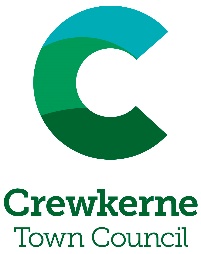 CO-OPTION ELIGIBILITY FORMDECLARATIONI …………………………………………………… hereby confirm that I am eligible for the vacancy of Crewkerne Town Councillor, and the information given on this form is a true and accurate record.Signed: ………………………………………………………….Print: …………………………………………………………….Date: …………………………………………………………….Tick belowI am a British subject, citizen of the Commonwealth or citizen of the European Union.I am 18 years of age or over (on the relevant date, i.e. the day on which you are nominated or if there is a poll, on the day of election).PLEASE TICK THOSE BELOW WHICH APPLY TO YOUPLEASE TICK THOSE BELOW WHICH APPLY TO YOUTick belowA)I am registered as a local government elector for the Parish of Crewkerne.B)I have, during the whole of the 12 months preceding the date of my co-option, occupied as owner or tenant, land or other premises in the Parish of Crewkerne.C)My principal or only place of work has, during the whole 12 months preceding my co-option, been in the Parish of Crewkerne.D)I have during the whole of 12 months preceding my co-option lived in the Parish of Crewkerne or within 3 miles of it.Under Section 80 of the Local Government Act 1972 a person is disqualified From being elected as a Local Councillor or being a member of a Local Council if specific criteria are not met:Under Section 80 of the Local Government Act 1972 a person is disqualified From being elected as a Local Councillor or being a member of a Local Council if specific criteria are not met:Under Section 80 of the Local Government Act 1972 a person is disqualified From being elected as a Local Councillor or being a member of a Local Council if specific criteria are not met:Under Section 80 of the Local Government Act 1972 a person is disqualified From being elected as a Local Councillor or being a member of a Local Council if specific criteria are not met:A)Are you an employee of Crewkerne Town Council?YESNOB)Are you the subject of bankruptcy restrictions order or interim order?YESNOC)Have you within the last 5 years been convicted of an offence in the UK, Channel Islands or Isle of Man which resulted in a sentence of imprisonment (whether suspended or not) for a period of 3 months or more without the option of a fine.YESNOD)Are you disqualified by order of a court from being a member of local authority?YESNO